Africký mor ošípaných (AMO)u domácich ošípaných a diviakov Štátna veterinárna a potravinová správa Slovenskej republiky Bratislavaakútna, vysoko nákazlivá choroba domácich ošípaných a diviakovprenosný priamym kontaktom s chorým alebo uhynutým zvieraťom, výkalmi a sekrétmi infikovaného zvieraťa, prípadne konzumáciou tepelne neopracovaných produktov z infikovaných zvieratprejavuje sa vysokou horúčkou (až 42°C), ktorá môže trvať až niekoľko dní, apatiou, krvácaninami v podkoží, na miazgových uzlinách, vnútorných orgánoch a zväčšenou slezinouu gravidných prasníc sa prejavuje potratmicharakteristický vysokou, takmer 100% úmrtnosťou zvieratide o neliečiteľnú chorobu, ktorá ale nie je prenosná na ľudí a iné druhy zvierat              Chovy ošípaných – prevenciadodržiavať v chovoch zásady biologickej bezpečnosti (dôkladné 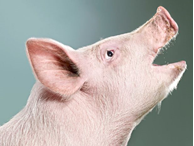      oplotenie farmy, dezinfekčné brody, evidencia a kontrola pohybu      dopravných prostriedkov a osôb, prezliekanie zamestnancov a     návštevníkov farmy, dodržiavať čierno-biely systém)zamedziť vniknutiu diviakov do areálu farmy, prípadne ich      kontaktu s krmivom a stelivomrešpektovať zákaz skrmovania kuchynských odpadov      a výrobkov z diviačieho  mäsazákaz skladovať krmivo pre ošípané v dosahu diviakov zákaz skladovať podstielkovú slamu v dosahu diviakov min. 90 dní pred jej použitímpravidelné klinické prehliadky zvierat v choveUžívatelia poľovných revírov – prevenciaodber a zaslanie vzoriek na vyšetrenie od všetkých nájdených 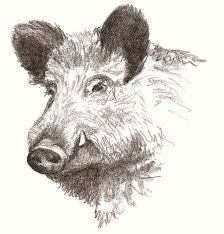      uhynutých diviakovneškodné odstránenie kadáverov uhynutých diviakov do kafilérie      alebo hlbokým zakopaním (2m) resp. spálením na mieste      úhynu  lov a vyšetrenie všetkých chorých diviakovdodržiavanie normovaných kmeňových stavov, vekovej a pohlav-     nej štruktúry populácie, lovom všetkých vekových kategórii zákaz prikrmovania diviakov dodržiavanie protiepidemických zásad pri manipulácii s telami a vývrhmi z ulovených diviakovodber a zaslanie vzoriek na vyšetrenie diviakov podľa inštrukcií RVPS Na Slovensku sa AMO doposiaľ nikdy nevyskytol, avšak v súčasnosti sa vyskytuje na Ukrajine, v Maďarsku, v Poľsku, v Rumunsku, v pobaltských krajinách a vo východnej Európe. Najväčším nebezpečenstvom rozšírenia AMO na územie SR predstavuje migrácia infikovaných diviakov z Ukrajiny. Preventívna vakcinácia diviakov a domácich ošípaných nie je možná. 